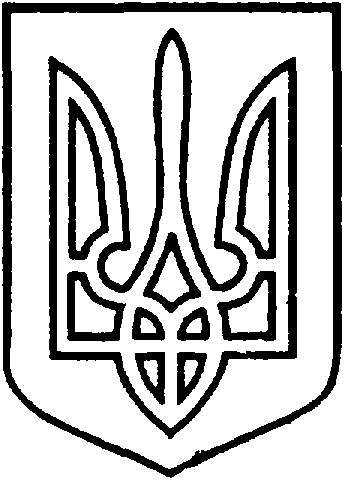 СЄВЄРОДОНЕЦЬКА МІСЬКА ВІЙСЬКОВО-ЦИВІЛЬНА АДМІНІСТРАЦІЯ  СЄВЄРОДОНЕЦЬКОГО РАЙОНУ  ЛУГАНСЬКОЇ  ОБЛАСТІРОЗПОРЯДЖЕННЯкерівника Сєвєродонецької міської  військово-цивільної адміністрації 03 лютого 2022  року                                                              №248     Про висловлення Подяки Сєвєродонецької міської військово-цивільної  адміністрації Сєвєродонецького району Луганської області Тітову Д.М.Керуючись Законом України „ Про військово-цивільні адміністрації ”,  на підставі Положення про відзнаки Сєвєродонецької міської військово-цивільної адміністрації Сєвєродонецького району Луганської області, затвердженого розпорядженням керівника Сєвєродонецької міської ВЦА від 17.03.2021 № 95, зобов’язую:Висловити Подяку Сєвєродонецької міської військово-цивільної адміністрації Сєвєродонецького району Луганської області ТІТОВУ Дем’яну Миколайовичу, водію легкового автотранспорту Сєвєродонецької міської військово-цивільної адміністрації Сєвєродонецького району Луганської області „ За багаторічну сумлінну працю, високий професіоналізм, усвідомлене почуття відповідальності за доручену справу  та з нагоди 50-річчя від дня народження ”.2.  Розпорядження  підлягає оприлюдненню.3. Контроль за виконанням даного розпорядження покласти на заступника керівника Сєвєродонецької міської ВЦА Ірину СТЕПАНЕНКО. Керівник Сєвєродонецької міськоївійськово-цивільної адміністрації  		                Олександр СТРЮК 